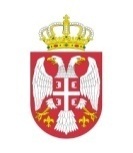 РЕПУБЛИКА СРБИЈАНАРОДНА СКУПШТИНАОдбор за привреду, регионални развој,трговину, туризам и енергетику10 Број: 011-1578/2110. септембар 2021. годинеБ е о г р а д	У складу са чланом 8. Закона о закључивању и извршавању међународних уговора („Службени гласник РС“, број 32/13) и чланом 54. Пословника Народне скупштине („Службени гласник РС“, број 20/12 – пречишћен текст), а у вези са дописом Владе Републике Србије 05 Број: 337-/2021 од 10. септембра 2021. године, 	Одбор за привреду, регионални развој, трговину, туризам и енергетику, на седници одржаној 10. септембра 2021. године, донео је следећуО Д Л У К УДаје се сагласност Влади Републике Србије за привремену примену Основе за закључивање Протокола између Владе Републике Србије и Владе Руске Федерације о уношењу измена у Споразум између Савезне владе Савезне Републике Југославије и Владе Руске Федерације о сарадњи у изградњи гасовода на територији Савезне Републике Југославије од 11. априла 1996. године и текста Протокола између Владе Републике Србије и Владе Руске Федерације о уношењу измена у Споразум између Савезне владе Савезне Републике Југославије и Владе Руске Федерације о сарадњи у изградњи гасовода на територији Савезне Републике Југославије од 11. априла 1996. године, ради давања сагласности за привремену примену Споразума до ступања на снагу.Ову Одлуку доставити Влади Републике Србије, на даљу надлежност.Ову Одлуку доставити председнику Народне скупштине, ради информисања.ПРЕДСЕДНИКВерољуб АрсићО б р а з л о ж е њ е	Дописом 05 Број: 337-/2021 Влада Републике Србије је 10. септембра 2021. године доставила Одбору Народне скупштине за привреду, регионални развој, трговину, туризам и енергетику Основу за закључивање Протокола између Владе Републике Србије и Владе Руске Федерације о уношењу измена у Споразум између Савезне владе Савезне Републике Југославије и Владе Руске Федерације о сарадњи у изградњи гасовода на територији Савезне Републике Југославије од 11. априла 1996. године и текста Протокола између Владе Републике Србије и Владе Руске Федерације о уношењу измена у Споразум између Савезне владе Савезне Републике Југославије и Владе Руске Федерације о сарадњи у изградњи гасовода на територији Савезне Републике Југославије од 11. априла 1996. године,  ради давања сагласности за привремену примену Споразума до ступања на снагу, у складу са чланом 8. став 1. Закона о закључивању и извршавању међународних уговора.	Чланом 8. став 1. Закона о закључивању и извршавању међународних уговора прописано је да Влада, изузетно, по добијању сагласности надлежног одбора Народне скупштине, може овластити делегацију Републике Србије да прихвати да се међународни уговор који се потврђује, у целини, или поједине његове одредбе, могу привремено примењивати до његовог ступања на снагу, као и да поступак потврђивања овог међународног уговора мора бити покретнут у року од 30 дана од датума његовог потписивања.	Након разматрања предлога Владе, Одбор за привреду, регионални развој, трговину, туризам и енергетику, закључио је да постоје разлози за привремену примену Основе за закључивање Протокола између Владе Републике Србије и Владе Руске Федерације о уношењу измена у Споразум између Савезне владе Савезне Републике Југославије и Владе Руске Федерације о сарадњи у изградњи гасовода на територији Савезне Републике Југославије од 11. априла 1996. године и текста Протокола између Владе Републике Србије и Владе Руске Федерације о уношењу измена у Споразум између Савезне владе Савезне Републике Југославије и Владе Руске Федерације о сарадњи у изградњи гасовода на територији Савезне Републике Југославије од 11. априла 1996. године,  до ступања на снагу. Протоколом ће се обезбедити правни оквир за регулисање билатералних односа.	У складу са наведеним, Одбор за привреду, регионални развој, трговину, туризам и енергетику, одлучио је да да сагласност Влади да се Основа за закључивање Протокола између Владе Републике Србије и Владе Руске Федерације о уношењу измена у Споразум између Савезне владе Савезне Републике Југославије и Владе Руске Федерације о сарадњи у изградњи гасовода на територији Савезне Републике Југославије од 11. априла 1996. године и текст Протокола између Владе Републике Србије и Владе Руске Федерације о уношењу измена у Споразум између Савезне владе Савезне Републике Југославије и Владе Руске Федерације о сарадњи у изградњи гасовода на територији Савезне Републике Југославије од 11. априла 1996. године, привремено примењује до ступања на снагу.